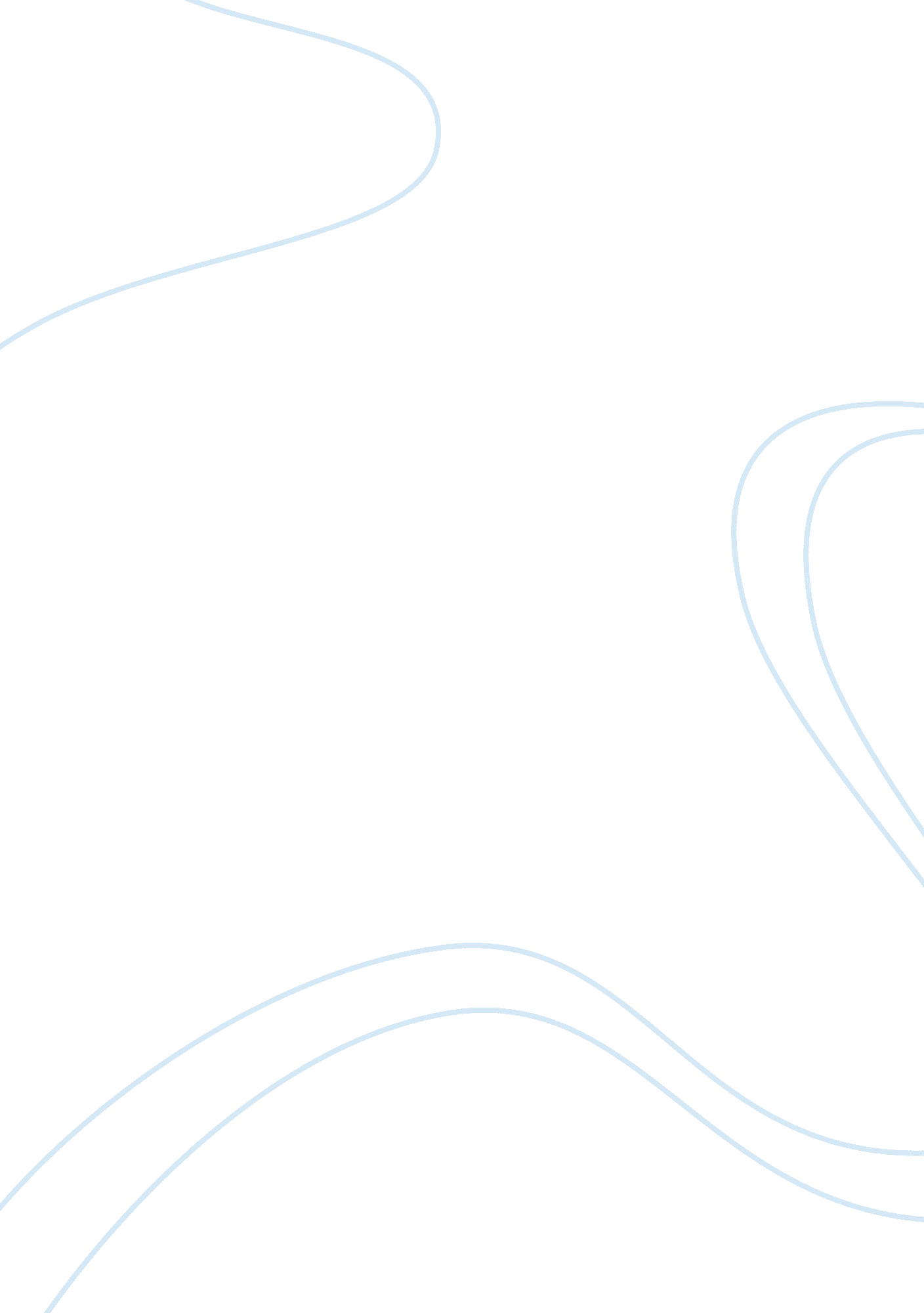 Cringe story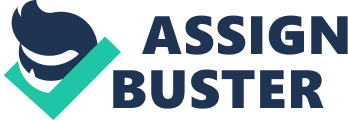 Client’s 27 January I have always had a photographic memory and I am also very proud of it. I remember exactly, it was a mundaneday. There was hardly anything thrilling happening, being a huge fan of American football I switched on the television in the hotel room to watch highlights of a game that had taken place late in the night and I could not stay up because I was really tired and drained out. It started raining much to my dismay and the cable television also stopped working making my day all the more worse. 
I knew it was time to get out of the room and start being gregarious, the hotel was located in the heart of the city and it was a densely populated area. As I was heading towards the restaurant to grab a cup of coffee I saw someone gazing at me from distance. He had a persona like none other, a very charming and a good looking guy was consistently trying to establish eye contact with me and I was consistently pretending as though I had a decision to make but it was a fairly easy one. 
I went straight to him and introduced myself; he was taken aback initially but settled down like a duck takes to water. He had a very strong personality and a very impressive one too, he was very good at conversing and this was something I was looking for in my ideal man. I knew this was a match made in heaven and this was certainly not the first time I thought so, fickle minded people get carried away very quickly but deep down I knew he was the one. 
We had a very interesting conversation about the purpose of our trips, he had come there to attend a wedding and also to catch up with a few other friends while I had also come there for the very same purpose, everything seem to be in accord. 
I was completely blown away with his charm; he was not like the usual guys I had met earlier. He was something special and the way he carried himself was splendid. We inevitably ended up exchanging numbers and I got a call from him the very same night, we spoke for hours without realizing it, the time just flew past. 
He was never shy of offering his helping hand when I needed it the most, I remember him bailing me out of trouble many a time. Likewise, I tried to help him as much as I possibly could. We also started going out together more often than not, I got to know him better and he also had several opportunities to know me better. 
Upon looking back I realize that mundane day was not mundane after all and we were destined to meet on that particular day. Today we have taken our friendship one step forward, we have decided to get engaged and the future certainly looks bright. 